STELLINGEN
U mag de stellingen ook opgesplitst beantwoorden.Het is aan de ouders om seksuele opvoeding te geven volgens hun eigen levensvisie, met een gezonde tolerantie voor de andere visies. De school kan de biologische kant van seksualiteit bijbrengen. 0 juist	   	0 eerder juist 		0 eerder onjuist 	0 onjuistDeze marketingmethode voor vroeg-seksualisering om zogezegd kleuters meer weerbaar te maken werkt eerder grensoverschrijdend gedrag in de hand. Kleuters bijbrengen dat de intieme geslachtsdelen privé zijn en dat men die niet moet delen met derden lijkt ons in die ontwikkelingsfase voldoende.0 juist	   	0 eerder juist 		0 eerder onjuist 	0 onjuistIn de laatste twee jaren van de lagere school (10 tot 12 jaar) moet men met relationele en seksuele opvoeding (RSV) starten. De kinderen moeten uitleg krijgen over de biologie van de geslachtsorganen, seksuele gemeenschap, anticonceptie, homo- en biseksualiteit, HIV, aids, porno. 0 juist	   	0 eerder juist 		0 eerder onjuist 	0 onjuistIn het tweede middelbaar (14 jaar) moeten thema's zoals genot en plezier tijdens de lessen seksuele opvoeding aan bod komen.0 juist	   	0 eerder juist 		0 eerder onjuist 	0 onjuist De eindtermen bieden scholen op dit vlak ook een zekere autonomie, zodat ouders de keuze tussen verschillende pedagogische projecten krijgen.0 juist	   	0 eerder juist 		0 eerder onjuist 	0 onjuist Sensoa meldt op haar website dat men vanaf 14 jaar kan experimenteren met seks indien er wederzijdse toestemming is. Een one-night-stand kan best. Sensoa moet wijzen op het belang van een duurzame relatie en de verantwoordelijkheid voor het eventuele onverwachte leven op komst. Voorbehoedsmiddelen zijn nu eenmaal niet honderd procent safe. 0 juist	   	0 eerder juist 		0 eerder onjuist 	0 onjuist Wanneer er een ongewenste zwangerschap is moet men kunnen een abortus uitvoeren tot minstens 12 weken zwangerschap zoals nu wettelijk is vastgelegd. Men kan nog niet spreken van nieuw leven tot 12 weken.0 juist	   	0 eerder juist 		0 eerder onjuist 	0 onjuistAls tieners naaktfoto’s van hun vriend(in) op hun smartphone bezitten, moet dat niet strafbaar zijn.0 juist	   	0 eerder juist 		0 eerder onjuist 	0 onjuist Niet enkel Sensoa moet gesubsidieerd worden door de Vlaamse Overheid. Ook andere organisaties die relationele en seksuele voorlichting geven in scholen en die de leerdoelen volgen, zouden moeten gesubsidieerd worden. Zo kunnen scholen kiezen op welke organisatie ze beroep doen.

0 juist	   	0 eerder juist 		0 eerder onjuist 	0 onjuist
Van de slachtoffers die zich aanmelden bij het Centrum na Seksueel Geweld is één op de drie gevallen jonger dan 18 (3). Het grote aantal slachtoffers seksueel geweld bij jongeren komt onder andere doordat jongeren te jong gestimuleerd worden om seksueel actief te worden.

0 juist	   	0 eerder juist 		0 eerder onjuist 	0 onjuist
Gender is niet een sociaal constructie die je kunt deconstrueren als het je niet past. Gender is primair een biologisch verankerde eigenschap. Bij zo’n 0,5 procent van de bevolking is er sprake van een vorm van intersekse of gender fluency. Daarom moet men het begrip man/vrouw niet afschaffen of nieuwe genderconstructies vormen. Dit brengt jongeren onnodig in verwarring.

0 juist	   	0 eerder juist 		0 eerder onjuist 	0 onjuist Men moet vader en moeder vervangen door ouder 1 en ouders 2 zodat elk soort gezin zich welkom voelt.juist	   	0 eerder juist 		0 eerder onjuist 	0 onjuistHet gender neutraal zijn moet officieel erkend worden en kan men aanduiden  met  X op het  paspoort.0 juist	   	0 eerder juist 		0 eerder onjuist 	0 onjuistGender neutrale toiletten moeten  aanwezig zijn in openbare gebouwen.0 juist	   	0 eerder juist 		0 eerder onjuist 	0 onjuistEen tiener moet kunnen kiezen voor een geslachtsverandering  en moet hiervoor de aangepaste hormonenkuur kunnen starten?0 juist	   	0 eerder juist 		0 eerder onjuist 	0 onjuistDe kosten van de transitie moeten grotendeels door de overheid terugbetaald worden.0 juist	   	0 eerder juist 		0 eerder onjuist 	0 onjuistDe RSV op school wil homoseksualiteit normaliseren. Men heeft het recht de daad tegennatuurlijk te vinden, zolang men de persoon in kwestie niet diskwalificeert en discrimineert. 0 juist	   	0 eerder juist 		0 eerder onjuist 	0 onjuistIn de kleuterklas moet het thema homoseksuele relaties aan bod komen.0 juist	   	0 eerder juist 		0 eerder onjuist 	0 onjuist Homoseksuele/lesbische partnerschappen hebben recht op kinderen door het  toepassen van kunstmatige inseminatie, het gebruik van een donor-eicel of -sperma en/of een draagmoeder. 0 juist	   	0 eerder juist 		0 eerder onjuist 	0 onjuistDe overheid moet ervoor zorgen dat ook jongens gratis ingeënt worden op school tegen het humaan Papillomavirus (HPV).Vooral omdat de risico’s op besmetting toenemen als de eerste seksuele contacten op jonge leeftijd zijn en in het geval van meerdere seksuele partners en bij orale seks.0 juist	   	0 eerder juist 		0 eerder onjuist 	0 onjuistPornografie is een risico voor de volksgezondheid. Internetporno moet voorbehouden worden voor 18-plussers. Beter nog, porno moet afgeraden worden voor iedereen.0 juist	   	0 eerder juist 		0 eerder onjuist 	0 onjuistMensen met een handicap moeten geld van de overheid kunnen gebruiken om seks te hebben.0 juist	   	0 eerder juist 		0 eerder onjuist 	0 onjuist
Dank u wel voor uw deelname. Stuur uw antwoorden naar info@bezorgdeouders.be met vermelding van naam, partij, lijst en uw plaats. Dan delen we uw score persoonlijk mee. De antwoorden worden niet openbaar gemaakt. De kandidaten die ¾ juist hebben zullen we promoten.Samen sterk!                                              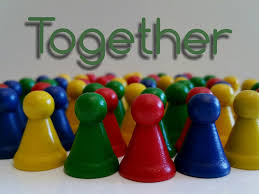 